ロシア素形材ミッション　参加募集のお知らせ2014年9月25日一般財団法人素形材センター各位拝啓 時下ますますご清祥の段、慶賀に存じ上げます。このたび、一般財団法人素形材センターでは、経済産業省中小企業庁「平成26年度新興国市場開拓事業（ロシア：中小企業育成協力と中小企業協力可能性調査）」の一環として、平成２６年１１月２３日（日）～11月２９日（土）の日程で、「ロシア素形材ミッション」を派遣することとなりました。ロシア政府は現在、資源輸出依存型の経済構造を打開するため、外国投資の誘致、中小企業を含む国内製造業（裾野産業）の育成等を目的として、投資環境の整備に注力し、経済の活性化を図っています。将来欧州最大の自動車市場への成長も見込まれる中、ロシアにおける日系自動車メーカーの増産や自動車部品メーカーの進出も始まっており、日系素形材関連企業の更なる進出への期待も高く、今後の動向が注目されます。そこで、経済・投資環境の現状を視察し、ロシアへの投資の可能性を探る場として、また投資する上での問題点を直接ロシア側に伝える場として、本ミッションを企画しました。今回のミッションでは、主に自動車産業の主要拠点となるサンクトペテルブルクと、ロシア最大の自動車メーカーアフトワズを有するサマラ州トリヤッチを中心に巡り、日系及びロシアの自動車・部品メーカーの視察、政府関係機関・業界団体等との懇談等、短期間ながら、多くの関係者とのビジネス交流の場を設け、ネットワークの拡大や理解を深める機会をご提供します。本ミッションは原則として、現地集合・解散とします。参加ご希望の方は、下記募集要項を参照のうえ、別紙の「参加申込用紙」にて、11月7日（金）までに一般財団法人素形材センター宛にEメール（keiei@sokeizai.or.jp）もしくはＦＡＸ（03-3434-3698）でお申込みください。皆様の御参加をお待ちしております。敬具記参加者募集要項◆主催者：	　　一般財団法人素形材センター　　　　◆参加対象企業：素形材産業関連企業◆募集人数：	　 15-20名程度を想定◆日程：	　 平成26年11月23日（日）～11月29日（土）　7日間（予定）◆場所：	　 サンクトペテルブルク、サマラ州トリヤッチ周辺◆参加費用：	　 以下の費用につきましては、参加者の負担となります。　　　　　　　　　 　 渡航費（国際線・現地国内線）、ビザ、海外保険、宿泊費等　　　　　　　　　　　　　　※現地移動バス、通訳等の費用は主催者が負担します。　　　　　　　　（費用の目安）　フライトルート、航空便の座席種類、ホテル、予約のタイミング等によって変わります。①渡航費：18万円程度（JALエコノミーの場合）53万円程度～（JALビジネスの場合）②宿泊費：　9万円程度③ビザ取得、食費等　　　　　　　　　　　　　　※ビザ取得は、「招待状」含め取得期間により実費が変動しますので、ご注意ください。　　◆旅程（案）※訪問予定先：　日産ロシア製造会社（サンクトペテルブルク）、アフトワズ（トリヤッチ）、素形材関連企業(地場・日系)、NAPAK(自動車部品工業会）等（ご参考）　期間中、サンクトペテルブルクでは「International Forum on Development of Business of Industrial Suppliers of components and equipment, Industrialization-2014」が開催されます。　　　http://www.rusautoconnect.com/en/events/events-of-rusautoconnect/1176-ii-forum-of-organization-of-suppliers-business-industrialization-2014.html◆申込期限： 　2014年11月7日（金）※募集人数に達した場合等、上記期限前に締め切らせていただく場合もありますので、お早めにお申し込みください。◆連絡先：　　 一般財団法人素形材センター　企画部    担当：松井、中野、佐藤TEL：03-3434-3907   FAX：03-3434-3698Email：keiei@sokeizai.or.jp締切：2014年11月7日（金）（必着）  　　　　　　　　　　　　　　　　　　　　　　　　　　　　　　　　　　　　　別紙                                                 送付先：FAX：03-3434-3698 またはE-mail: keiei@sokeizai.or.jp一般財団法人素形材センター　担当：松井、中野、佐藤（TEL：03-3434-3907）ロシア素形材ミッション参加申込用紙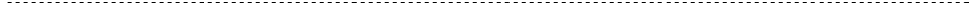 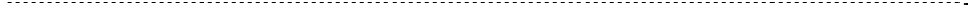 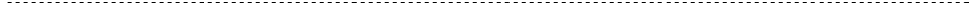 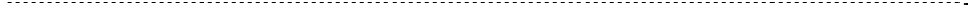 ※個人情報の取扱には十分注意し、当案件以外の目的では使用いたしません。※お二方以上ご参加の場合、お一人ずつご記入、ご返送ください。日付日程宿泊地１11/23(日)成田発→モスクワ→サンクトペテルブルクサンクトペテルブルク２11/24(月)サンクトペテルブルク　視察サンクトペテルブルク３11/25(火)サンクトペテルブルク　視察サンクトペテルブルク４11/26(水)サンクトペテルブルク→トリヤッチ　トリヤッチ　視察トリヤッチ５11/27(木)トリヤッチ　視察トリヤッチ６11/28(金)トリヤッチ　視察　トリヤッチ発→モスクワ→機中泊７11/29(土)→成田着